C O M U N E  D I  D E R U T A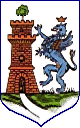 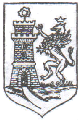                                                                PROVINCIA  DI  PERUGIA                                                                              _____ Fac simile		Al	Signor SINDACO del 
				Comune di Deruta__l__ sottoscritt____________________________________________________________nat___ a ____________________________ (Prov. ____) il ____________ e residente a________________ (Prov. ____) via _____________________ n. _____ (C.A.P. _________)CHIEDEdi essere ammess__ a partecipare alla selezione interna, per titoli, per la progressione economica, all’interno di ciascuna categoria (P.E.O.) , riservata al personale di categoria B, C e D in servizio a tempo indeterminato alla data del 31/12/2020 presso il Comune di Deruta, che abbia maturato alla data del 31 dicembre 2020 almeno due anni di servizio nella posizione economica in godimento.A tal fine, ai sensi degli artt. 19, 19 bis, 46 e 47 del D.P.R. 445/00, sotto la propria responsabilità e consapevole delle sanzioni penali previste dall’art. 76 del D.P.R. suddetto, consapevole altresì di incorrere nella decadenza dai benefici eventualmente conseguenti al provvedimento emanato dal Comune, qualora in sede di controllo emerga la non veridicità del contenuto delle seguenti dichiarazioni,DICHIARADi essere in possesso dei seguenti requisiti di ammissione alla selezione: di essere in possesso alla data del 31 dicembre 2020 di un’anzianità di effettivo servizio di almeno due anni nella posizione economica di appartenenza; di essere inquadrat___ dal __________________ nella categoria ___________ posizione economica _________ qualifica ___________________ di non essere stat... destinatari... , nel biennio 2019-2020, di sanzioni disciplinari superiori al rimprovero verbale; di non avere in godimento la fascia retributiva massima.DICHIARA INOLTREdi essere in possesso dei seguenti titoli di studio:__________________________________________________________________________________________________________________________________di essere in possesso delle seguenti specializzazioni:__________________________________________________________________________________________________________________________________di aver partecipato ai seguenti corsi di formazione, attestabili (indicare i giorni di durata):__________________________________________________________________________________________________________________________________Si allega:curriculum vitaecopia del documento di identità in corso di validità.Data,							FIRMA					    ________________________